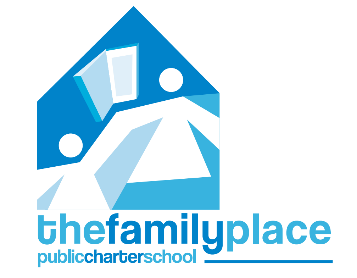 The Family Place Public Charter SchoolBoard of Directors meeting schedule2020-2021The Family Place Public Charter School Board of Directors will meet on the second Wednesday of every other month (unless otherwise noted). This is no fewer than what is stated in TFPPCS’s bylaws, which require at least four meetings per year. * The February meeting will be an open meeting.** The 2021-2022 budget will be discussed and approved at the April meeting. August 12th, 2020October 14th, 2020December 9th, 2020February 10th, 2021*April 14th, 2021**June 9th, 2021